Информация для СМИДни ревматологии в Санкт-Петербурге:В фокусе внимания пациент10 октября 2017 года в 13.00 в Санкт-Петербурге в зале №5 отеля «Park Inn by Radisson Pulkovskaya» (пл. Победы, 1) состоится пресс-конференция в рамках Конгресса с международным участием «Дни ревматологии в Санкт-Петербурге».«Дни ревматологии в Санкт-Петербурге» - это площадка, которая ежегодно объединяет специалистов из различных регионов России и мира для того, чтоб обсудить важнейшие темы развития отрасли и поделиться опытом. Согласно статистике, в России более 300 000 пациентов страдает ревматоидным артритом. По официальным данным в Санкт-Петербурге 24 000 человек страдает ревматоидным артритом, 2 000 человек – системной красной волчанкой, а 250 000 человек – остеоартритом. Большое внимание участников Конгресса в этом году будет уделено вопросам инновационных методов визуализации в ревматологии. Целью работы над этим вопросом является обоснование эффективности таргетной терапии, что в свою очередь лежит в основе достижения ремиссии целого ряда ревматических заболеваний. Также внимание специалистов будет направлено на обсуждение проблем ювенильных артритов и теме борьбы с ранней инвалидизацией населения.В трехдневном Конгрессе примут участие специалисты из разных стран, таких как США, Великобритания, Португалия, Италия, Израиль и стран СНГ. Важность своевременной диагностики и назначения терапии, влияние лечения инновационными препаратами на снижение уровня инвалидизации, методы сохранения трудоспособности населения страны, государственная политика импортозамещения на рынке фармакологии и ее влияние на обеспеченность пациентов лекарственными средствами, уровень обеспеченности препаратами, персонифицированный подход к пациентам, а также преемственность в лечении при переходе детей во взрослую жизнь.Эти и другие темы осветят:Насонов  Е.Л., академик РАН, заслуженный деятель науки РФ, профессор, президент Общероссийской общественной организации «Ассоциация ревматологов России», главный внештатный специалист-ревматолог Минздрава России (Москва);Мазуров В.И., академик РАН, заслуженный деятель науки РФ, профессор, Президент Северо-Западного государственного медицинского университета им. И.И. Мечникова, заведующий кафедрой терапии и ревматологии им. Э.Э. Эйхвальда СЗГМУ им. И.И. Мечникова, Первый вице-президент Общероссийской общественной организации «Ассоциация ревматологов России», главный внештатный специалист-ревматолог Северо-Западного федерального округа, главный внештатный специалист-терапевт Комитета по здравоохранению СПб (Санкт-Петербург);Лила А.М., профессор, д.м.н., ВРИО директора ФГБНУ НИИР им. В. А. Насоновой  (Москва);М.Бланк, (Prof. M. Blank) руководитель исследовательского отдела Центра аутоиммунных заболеваний им. Заблудовича медицинского центра «Шеба, Тель-Хашомер, Рамат-Ган» (Израиль).К участию в пресс-конференции приглашены представители комитета по здравоохранению Санкт-Петербурга.Кроме того, специалисты рассмотрят вопросы хронической боли, междисциплинарного подхода к лечению ревматических, а так же сопутствующих им хронических заболеваний.Особое внимание будет уделено вопросам развития практики регулярного обмена опытом между ведущими ревматологами России и зарубежных стран для улучшения качества лечения, а также важность непрерывного медицинского образования, нехватка квалифицированных кадров и тесного взаимодействие с врачами других специальностей.В рамках Конгресса состоится Пленум Правления Ассоциации Ревматологов России.Спонсоры мероприятия: фармацевтические компании «Бристол-Майерс Сквибб» и «Пфайзер».Начало пресс-конференции: 13.00. Адрес: г. Санкт-Петербург, пл. Победы, 1 («Park Inn by Radisson Pulkovskaya»)СХЕМА ПРОЕЗДА: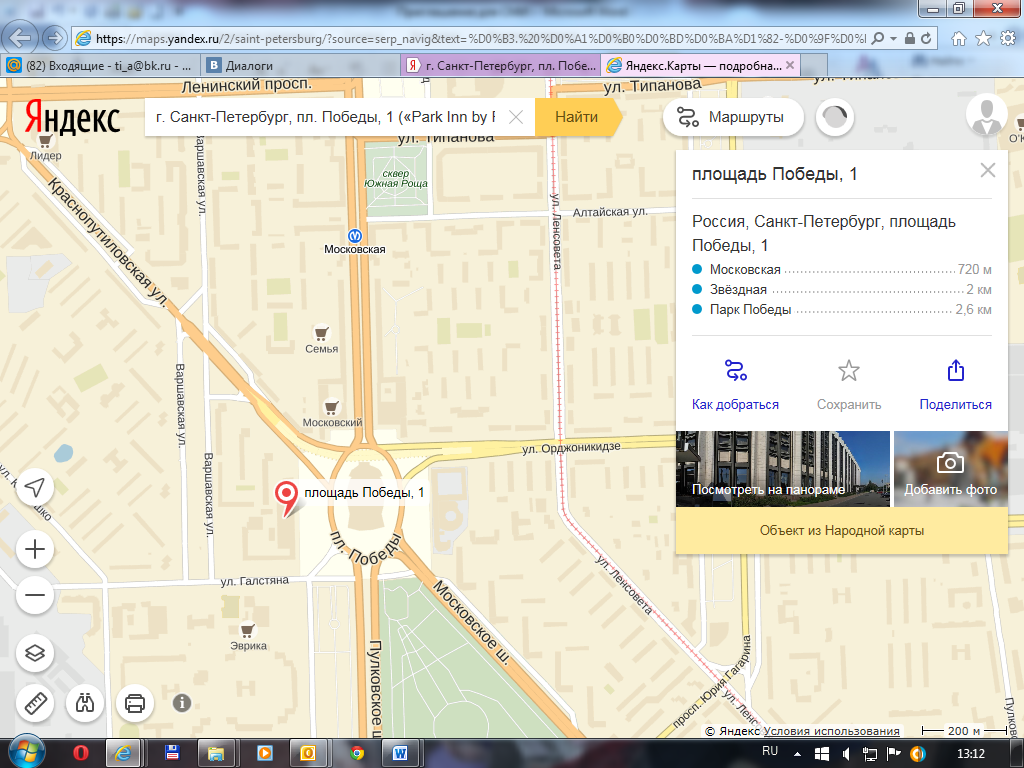 Аккредитация и дополнительная информация:  +7(495)783-74-42 (Ульяна)+7(965)385-82-92media@media-terra.ru 